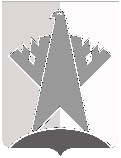 ДУМА СУРГУТСКОГО РАЙОНАХанты-Мансийского автономного округа - ЮгрыРЕШЕНИЕ«16» апреля 2021 года                                                                                                      № 1099-нпа     г. СургутВ соответствии с Бюджетным кодексом Российской Федерации, Федеральными законами от 14 ноября 2002 года № 161-ФЗ «О государственных и муниципальных унитарных предприятиях», от 06 октября 2003 года № 131-ФЗ «Об общих принципах организации местного самоуправления в Российской Федерации», Уставом Сургутского районаДума Сургутского района решила:1. Внести в решение Думы Сургутского района от 30 декабря 2009 года 
№ 558 «Об утверждении Положения о порядке определения и отчисления муниципальными унитарными предприятиями в бюджет Сургутского района части прибыли, остающейся после уплаты налогов и иных обязательных платежей» следующие изменения:1) наименование решения, пункт 1 решения, наименование приложения к решению после слова «предприятиями» дополнить словами «Сургутского района»;статью 1 приложения к решению изложить в следующей редакции:  «Статья 1. Общие положения1. Положение о порядке определения и отчисления муниципальными унитарными предприятиями Сургутского района в бюджет Сургутского района части прибыли, остающейся после уплаты налогов и иных обязательных платежей (далее - Порядок), разработано в соответствии с пунктом 2 статьи 17 Федерального закона от 14 ноября 2002 года № 161-ФЗ «О государственных и муниципальных унитарных предприятиях», со статьёй 62 Бюджетного кодекса Российской Федерации и регулирует отношения, связанные с установлением единого порядка определения и отчисления муниципальными унитарными предприятиями Сургутского района (далее - предприятие) части прибыли, остающейся после уплаты налогов и иных обязательных платежей, в доход бюджета Сургутского района (далее - бюджет района) в сроки, установленные настоящим Порядком.2. Настоящий Порядок распространяется на предприятия, имеющие в хозяйственном ведении имущество, являющееся собственностью Сургутского района, закрепленное за ними в установленном порядке.3. Норматив отчислений в бюджет района части прибыли предприятий, остающейся в распоряжении предприятий после уплаты налогов и иных обязательных платежей, устанавливается ежегодно решением Думы Сургутского района о бюджете района на очередной финансовый год и на плановый период.»;3) в пункте 1 статьи 2 приложения к решению слова «в отраслевой (функциональный) орган администрации Сургутского района, осуществляющий функциональное руководство предприятием» заменить словами «собственнику имущества предприятия»;4) пункт 2 статьи 2 приложения к решению изложить в следующей редакции:«2. Собственник имущества предприятия анализирует исполнение плановых показателей по части прибыли, остающейся после уплаты налогов и иных обязательных платежей, утверждает расчет отчисления части прибыли в бюджет района.»;5) в статье 5 приложения к решению слова «осуществляют отраслевые (функциональные) органы администрации Сургутского района, осуществляющие функциональное руководство предприятиями,» заменить словами «осуществляет собственник имущества предприятия,».2. Решение вступает в силу после его официального опубликования (обнародования).О внесении изменений в решение Думы Сургутского района от 30 декабря 2009 года № 558 «Об утверждении Положения о порядке определения и отчисления муниципальными унитарными предприятиями в бюджет Сургутского района части прибыли, остающейся после уплаты налогов и иных обязательных платежей»Председатель Думы Сургутского районаА.П. Сименяк«16» апреля 2021 годаГлава Сургутского районаА.А. Трубецкой «16» апреля 2021 года